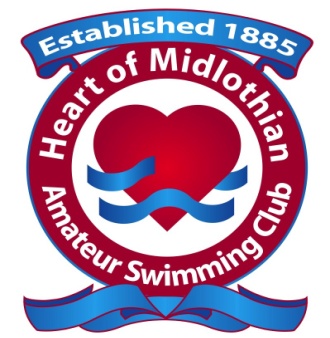 Heart of Amateur Swimming ClubNovice MeetSunday 12th May 2019atMercat Gait Centre, Prestonpans(LA3 License L3/ED/035/MAY19)HEART OF  ASC 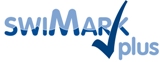 NOVICE MEET 2019Entries are invited for our Novice Meet aimed specifically at swimmers who may not have competed before. VENUE	Mercat Gait Centre, 25m pool, 6 lanes, anti turbulence lane ropes. DATE			Sunday 12th May 2019TIME			Session 1		Warm up	10:15		Start	11:00Session 2		Warm up	13:30		Start	14:15EVENTS		9 years & under	25m Butterfly & 50m all other strokes			10 years		50m all strokes			11 years		50m all strokesRELAYS	1 relay team per club with 2 swimmers from each age group i.e.	2 x 9yrs/under, 2 x 10yrs, 2 x 11 yrs (one boy/girl from each age group)AGE AT		12/05/19CLOSING DATE 	Entries (Hy-Tek Team Manager files preferred) must be received by Midnight on Friday 19th April 2019Hy-Tek entry files can be obtained from:e-mail:  entries@swimhearts.comAWARDS		Medals: 1st, 2nd, 3rd places. Certificates for “too fast” swims.ENTRY FEES	£4.50 per individual entry & £6.00 per squadron relay (see payment sheet)ENTRY TIMES 	Entries should be no faster than times listed on programme overleaf. REFRESHMENTS	 A café service will be available all day.OFFICIALS	We require technical officials to help with the smooth running of the gala.  Please indicate on the entry form who would be available.  A light lunch will be provided for those covering both sessions.Warm-up and Session TimesGirls warm-up		Boys warm-up		Start		Finish	  10.15 – 10.35		  10.35- 10.55		 11.00		 13.00	  13:30 - 13:50  		  13:50 – 14.10		 14:15		 16.15	The warm-ups may only commence when advised to do so by the warm-up marshals.There will be no diving allowed in warm-ups other than those in controlled sprint lanes.Swimmers must keep moving during warm-ups and avoid congestion in any part of the pool.Sprint lanes will be made available during the final ten minutes of each warm-up period.  Stewards may control these as necessary to avoid congestion and diving in on backstroke or push-start swimmers.Lanes 1, 3 and 5 are to be swum in a clockwise direction and Lanes 2, 4 and 6 swum in an anti-clockwise direction.MiscellaneousThis is a Level 3 Licensed Meet: Licence Number L3/ED/035/MAY19The venue will not charge for admission so Heart of Midlothian A.S.C. will issue a program to specators and ask for a donation.A tombola and raffle will be in operation.The Mercat Gait Centre has a cafeteria and refreshment vending machines.The promoters reserve the right to exclude or refuse admission to any competitor, spectator or team official.Swimmers and coaches must not take glassware into the showers or on to poolside and are liable for expulsion from the meet if found to do so.Neither Heart of Midlothian ASC nor the Mercat Gait Centre can be held responsible for loss or damage to swimmer’s team staff or spectator’s property.  Swimmers are strongly advised to secure property in the lockers provided in the changing rooms and not to leave belongings lying around unattended.Swimmers out with the poolside must wear dry clothing and footwear at all times.Outdoor footwear must not be worn on the poolside area.Swimmers must adhere to the rules regarding the warm up arrangements Mobile phones may not be used in the changing areas, toilet or shower areas and all mobile phones are not allowed to be used in the venue.Anything not covered above and not printed in the event programme will be at the promoter’s discretion.Heart of Midlothian A.S.C. reserve the right to vary the above conditions as necessary.RULES	The meet will be run under SASA rules, disqualifications will be classed as ‘teaching points’. PHOTOGRAPHY	No photography or mobile phone cameras allowed.HEART OF MIDLOTHIAN ASC NOVICE MEET 2019PROGRAMME of EVENTSHEART OF  ASC NOVICE MEET 2019ENTRY FORMCLUB NAME……..……………………………………   CLUB CODE…………..SQUADRON RELAY:   We will be entering a team for the Squadron Relay    …..……..  YES / NOPLEASE RETURN by email to	entries@swimhearts.comCLOSING DATE Midnight Friday 19th April 2019HEART OF  ASC NOVICE MEET 2019PAYMENT ADVICECLUB NAME: 	…………………………………………………CLUB REPRESENTATIVE: 	 ………………………………………..ADDRESS:…………………………………………………………………..		…………………………………………………………………TEL. NO.	………………………………………………………………… 	EMAIL: ……………………………………………………………………….Individual Entries  …….     @ £4.50 Per entry   =	£………………..Squadron Relay     ……. 	  @ £6.00 per entry  =	£………………..Coaches Pack................	  @ £6.00 each	  =	£.........................(includes Meet Program and light lunch)					                 Total = 	£…………………Please return this payment advice together with cheque payable to:  ‘HMASC’If paying by BACS please pay to Heart of Midlothian Amateur Swimming Club, Account No. 00273523, sort code 80-02-83 and email our treasurer to let them know of your payment by BACS to  treasurer@swimhearts.comIf emailing entries, please return this payment advice and cheque separately.Return to:					Susan McGill					         5 Lygon RoadEdinburghEH16 5QDe-mail:  treasurer@swimhearts.comPlease let us know who will be able to officiate:Technical Officials:	 1.  ……………………………… 	Qualification: ………… 2.  ………………………………	Qualification: ………… 3. ………………………………	Qualification: …………SESSION 1  No faster than:Event1	25m	Girls 9 & under	Butterfly21.002	25m	Boys 9 & under	Butterfly21.003	50m	Girls 10 years	Butterfly47.004	50m	Boys 10 years	Butterfly47.005	50m	Girls 11 years	Butterfly44.006	50m	Boys 11 years	Butterfly44.00  7	  50m  Girls 9 & under	Backstroke48.00  8	  50m  Boys 9 & under	Backstroke48.00  9	  50m  Girls  10 years	Backstroke45.0010	  50m  Boys  10 years	Backstroke45.0011	  50m  Girls  11 years	Backstroke42.0012         50m  Boys  11 years	Backstroke42.00SESSION 2  No faster than:Event13	  50m  Girls 9 & under	Breaststroke53.0014	  50m  Boys 9 & under	Breaststroke53.0015	  50m  Girls  10 years	Breaststroke50.0016	  50m  Boys  10 years	Breaststroke50.0017	  50m  Girls  11 years	Breaststroke47.0018	  50m  Boys  11 years	Breaststroke47.00        19         50m  Girls 9 & under        Freestyle43.00        20         50m  Boys 9 & under       Freestyle43.00        21         50m  Girls  10 years	        Freestyle40.00        22         50m  Boys  10 years        Freestyle40.00        23         50m  Girls  11 years         Freestyle37.00        24         50m  Boys  11 years        Freestyle37.006X25m Mixed Freestyle Relay(one boy and girl from each age group)NAME & SASA No.m/fAge at 12/05/19DoBFLYBACKBREASTFREEOnly fill this form inIf you are not sendingHi-Tek files